Всероссийская Федерация Танцевального Спорта и Акробатического Рок-н-Ролла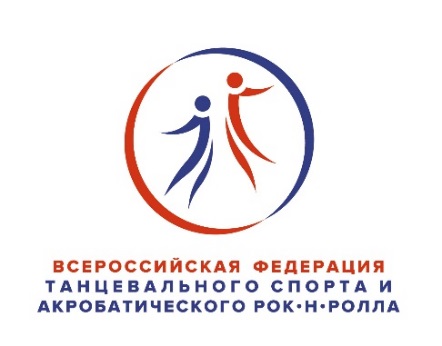 Воронежская Областная Общественная Спортивная Организация «Союз Танцевального Спорта Воронежской Области»ТСК «Перспектива»РЕГИОНАЛЬНЫЕ СОРЕВНОВАНИЯ ПО ТАНЦЕВАЛЬНОМУ СПОРТУ«Весенний марафон-2023»*Регистрация в фестивальные группы осуществляется по свидетельству о рождении ребенкаПрезидент ВООСО «СТС ВО»                                                                                            Павел СадчиковОрганизатор турнира Руководитель ТСК «Перспектива»                                               Владимир ВойтовичДата проведенияДата проведения21 мая 2023 года 21 мая 2023 года 21 мая 2023 года 21 мая 2023 года Место проведенияМесто проведенияГ. Воронеж, СЦ «Гран-При» - ул. Ворошилова,1аГ. Воронеж, СЦ «Гран-При» - ул. Ворошилова,1аГ. Воронеж, СЦ «Гран-При» - ул. Ворошилова,1аГ. Воронеж, СЦ «Гран-При» - ул. Ворошилова,1аОрганизаторОрганизаторТСК «Перспектива», Войтович Владимир Иосифович, 8(910)244-61-83ТСК «Перспектива», Войтович Владимир Иосифович, 8(910)244-61-83ТСК «Перспектива», Войтович Владимир Иосифович, 8(910)244-61-83ТСК «Перспектива», Войтович Владимир Иосифович, 8(910)244-61-83Правила проведенияПравила проведенияВ соответствии с Правилами ФТСАРРВ соответствии с Правилами ФТСАРРВ соответствии с Правилами ФТСАРРВ соответствии с Правилами ФТСАРРСудьиСудьиЧлены судейской коллегии ФТСАРР по приглашению организатора. Наличие свидетельства судьи обязательноЧлены судейской коллегии ФТСАРР по приглашению организатора. Наличие свидетельства судьи обязательноЧлены судейской коллегии ФТСАРР по приглашению организатора. Наличие свидетельства судьи обязательноЧлены судейской коллегии ФТСАРР по приглашению организатора. Наличие свидетельства судьи обязательноДопуск тренеровДопуск тренеровПо списку тренеров, пары которых заняты в турниреПо списку тренеров, пары которых заняты в турниреПо списку тренеров, пары которых заняты в турниреПо списку тренеров, пары которых заняты в турниреУсловия участия парУсловия участия парПроезд, проживание, питание за счет командирующих организацийПроезд, проживание, питание за счет командирующих организацийПроезд, проживание, питание за счет командирующих организацийПроезд, проживание, питание за счет командирующих организацийРегистрацияРегистрацияПо квалификационным книжкам, паспортам или свидетельствам о рождении, медицинским справкам и полисам страхования от несчастных случаев. Начало регистрации за 1,5 часа, окончание за 30 минут до начала турнираПо квалификационным книжкам, паспортам или свидетельствам о рождении, медицинским справкам и полисам страхования от несчастных случаев. Начало регистрации за 1,5 часа, окончание за 30 минут до начала турнираПо квалификационным книжкам, паспортам или свидетельствам о рождении, медицинским справкам и полисам страхования от несчастных случаев. Начало регистрации за 1,5 часа, окончание за 30 минут до начала турнираПо квалификационным книжкам, паспортам или свидетельствам о рождении, медицинским справкам и полисам страхования от несчастных случаев. Начало регистрации за 1,5 часа, окончание за 30 минут до начала турнираНаграждение победителейНаграждение победителейМедали, кубки, грамоты для призеров, грамоты для финалистовМедали, кубки, грамоты для призеров, грамоты для финалистовМедали, кубки, грамоты для призеров, грамоты для финалистовМедали, кубки, грамоты для призеров, грамоты для финалистовПрием заявокПрием заявокНа электронную почтуE-mail: Ldsam@mail.ruНа электронную почтуE-mail: Ldsam@mail.ruНа электронную почтуE-mail: Ldsam@mail.ruНа электронную почтуE-mail: Ldsam@mail.ruСчетная комиссияСчетная комиссияChamp 3.0 рег. № 008, Самофалов Дмитрий Владимирович (Воронеж)Champ 3.0 рег. № 008, Самофалов Дмитрий Владимирович (Воронеж)Champ 3.0 рег. № 008, Самофалов Дмитрий Владимирович (Воронеж)Champ 3.0 рег. № 008, Самофалов Дмитрий Владимирович (Воронеж)ЗвукЗвукЛесных Сергей (Воронеж)Лесных Сергей (Воронеж)Лесных Сергей (Воронеж)Лесных Сергей (Воронеж)Танцевальная площадкаТанцевальная площадка16х22 м2. Накаблучники обязательны16х22 м2. Накаблучники обязательны16х22 м2. Накаблучники обязательны16х22 м2. Накаблучники обязательныРасписание турнираРасписание турнираРасписание турнираРасписание турнираРасписание турнираРасписание турнираМассовый спорт (соло, пары)Массовый спорт (соло, пары)Массовый спорт (соло, пары)Массовый спорт (соло, пары)Массовый спорт (соло, пары)Массовый спорт (соло, пары)ВозрастПлощадка АПлощадка АВозрастПлощадка BВремяДети (Н2) АттестацияW, ChW, ChДети 1 (Н2) АттестацияW, Ch 9:30Дети (Н3) АттестацияW, S, Ch W, S, Ch Дети 1 (Н3) АттестацияW, S, Ch9:30Дети (Н2) КубокW, ChW, ChДети 1 (Н2) КубокW, Ch9:30Дети (Н3) КубокW, S, ChW, S, ChДети 1 (Н3) КубокW, S, Ch9:30Фестиваль (соло)*Фестиваль (соло)*Фестиваль (соло)*Фестиваль (соло)*Фестиваль (соло)*Дети (Н2) мед. СоревнованияW, ChW, ChДети1+2 (Н2) медальные соревнованияW,Ch11:00Дети Кубок М. вальсаКубок М. вальсаДети1+2Кубок М.вальса11:00Дети Кубок Ча-ча-чаКубок Ча-ча-чаДети1+2Кубок Ча-ча-ча11:00Дети Кубок ПолькиКубок ПолькиДети1+2Кубок Польки11:00 Массовый спорт (соло, пары) Массовый спорт (соло, пары) Массовый спорт (соло, пары) Массовый спорт (соло, пары) Массовый спорт (соло, пары) Массовый спорт (соло, пары)Дети 1+2 (Н3) АттестацияW, S, ChW, S, ChДети 2 (Н4) АттестацияW, Q, S, Ch12:00Дети 1 (Н4) АттестацияW, Q, S, ChW, Q, S, ChДети 2 (Н4) КубокW, Q, S, Ch12:00Дети 1+2 (Н5) АттестацияW, Q, S, Ch , JW, Q, S, Ch , J12:00Дети 1+2 (Н3) КубокW, S, ChW, S, Ch12:00Дети 1 (Н4) КубокW, Q, S, ChW, Q, S, Ch12:00Дети 1+2 (Н5) КубокW, Q, S, Ch , JW, Q, S, Ch , J12:00Спорт высших достиженийСпорт высших достиженийСпорт высших достиженийСпорт высших достиженийСпорт высших достиженийСпорт высших достижений1 отделение1 отделение1 отделение1 отделение1 отделение1 отделениеВозрастПлощадка АПлощадка АВозрастПлощадка BВремяДети 1+2 (Е) СолоSt, LaSt, LaЮниоры 1+2 (Е) СолоSt, La 14:00Дети 1+2 (D) СолоSt, La St, La Юниоры 1+2 (D) СолоSt, La 14:00Дети 1 (Е)St, La St, La Дети 2 (Е) St, La14:00Дети 1+2 (Е)St, LaSt, LaЮниоры 1+2 (Е) St, La14:00Дети 2 (откр.)St, LaSt, LaЮниоры 1+2 (D)St, La14:002 отделение2 отделение2 отделение2 отделение2 отделение2 отделениеЮниоры1 (до С)St, La St, La Юниоры 2 (до С) St, La 17:30Юниоры 1 (откр.)St, La St, La 17:30Юниоры 2 (откр) St, La St, La 17:30Сеньоры St, LaSt, La17:30Мол.+Взр. (С)St, LaSt, La17:30Мол.+Взр. (откр.)St, LaSt, La17:30